  TEACHINGAPPLICATION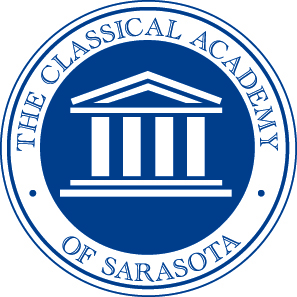 Title:	TeacherReports to:	PrincipalReceives Direction From:	PrincipalInstructions for Applying:Submit the following materials to josh@tcasarasota.com :Completed application (at the end of this document)Resume All college transcriptsThree letters of reference – including contact informationLetter of interest explaining why you want to teach at TCA and what position(s) interests you most (1 page)Philosophy of education (1 page)Applications without accompanying transcripts and all other required documents will not be considered. Candidates must thoroughly understand and support the mission and philosophy of classical education and The Classical Academy of Sarasota.Candidacy ProcessCandidates being seriously considered for a position will be invited for an extensive interview process. Final out of state candidates will continue the interviews in Florida at their own expense. Candidates will be interviewed by TCA School administration. The candidate may also be required to perform or provide a model lesson.Contact information:Please submit your complete packet to: josh@tcasarasota.com or mail to: 8751 Fruitville Road, Sarasota, FL, 34240General Information:Teachers are responsible for the education of their students. As examples to their students, teachers are expected to demonstrate high moral character and embrace the virtues of a democratic society. Teachers are accountable to the school administration. They are employed at-will and operate as professionals within the guidelines established by TCA and its Board of Directors. These guidelines provide that instruction be consistent with the classical trivium curriculum and sequence. Teachers are accountable in the following areas of responsibility:Adherence to TCA’s classical mission and philosophyThe teacher is expected to:Understand and adhere to the principals of classical educationApply the principles of the trivium to his/her level of teachingCover the prescribed classical curriculum and sequenceLoyalty to the school and its missionDevelop the intellect of each student to the utmost of his/her abilityDevelop the personal character of every studentKnowledge of Academic Discipline(s)Middle School/Upper School: depth of understanding in one or more academic disciplinesLower School: breadth of understanding across the curriculumCommand of the English LanguageThe ability to speak lucidly and grammaticallyThe ability to write lucidly and grammaticallyThe ability to correct students in writing and in speakingTeaching AbilitiesThe ability to convey knowledge to young peopleA willingness to meet each child’s academic needsPromotion of high academic standardsAn unrelenting desire to improve students’ work and performanceThe ability to engage all students in the discussionMaintenance of Classroom DecorumIn order to maintain a classroom conducive to learning teachers must:Instruct students in the four classical virtues and ensure that they follow themMaintain discipline in accordance with the rules and disciplinary systems of the schoolManage student behavior in the classroom by establishing and enforcing rules and proceduresRequire students to be respectful to their teachers and each otherRequire students speak in turnUse techniques prescribed by the school to ensure students attentiveness and participationProvide a positive environment in which students are encouraged to be actively engaged in the learning processTolerate no cruelty among studentsBe sensitive to problems as they are developing and intervene immediatelyEnforce the dress codeSpecifics of the position:Teachers are responsible for the direct instruction of students (their primary duty), as well as planning  instruction and setting goals; implementing school approved curriculum; clearly and timely communicating standards, achievements and deficiencies to students and parents; teaching good study habits; monitoring and assessing academic progress; working with students, specialists, parents and administrators; maintaining complete and accurate student academic and disciplinary records; maintaining textbooks, instructional  materials and equipment; maintaining safe and orderly classrooms; maintaining and improving their own  professional knowledge and skills; following Board policies and directives from the school’s administration;  cooperating with the administration, all other employees, classroom assistants, parents and community  members in their common endeavor to educate students; setting an example of intellectual curiosity, logical thinking, self-motivation and self-government for students; and modeling competence, honesty, integrity,  personal responsibility and respect for others in every aspect of the job.Instruction & Record Keeping:Implements instructional activities that contribute to a climate where students are actively engaged  in meaningful learning experiencesIdentifies, selects, and modifies instructional resources, approved by the Principal, to meet the needs of the students with varying backgrounds, learning styles, and  special needsMaintains effective and efficient record keeping proceduresAssigns and grades class work, homework, tests and assignmentsProvides appropriate feedback on workMaintains accurate and complete records of students' progress and developmentUpdates all necessary records accurately and completely as required by laws, FL Department of Education, and school regulationsPrepares required reports on students and activitiesStudent Growth & Achievement:Assumes responsibility for meeting his/her course and school-wide student performance goalsEnsures that student growth and achievement is continuous and appropriate for age group, subject area, and/or program classificationObserves and evaluates students’ performance and developmentCollaborates with peers to enhance the instructional environmentEncourages and monitors the progress of individual studentsOverall attitude:Willingness to take direction from the school administrationCommunicates effectively, both orally and in writing, with students, parents, and other professionals on a regular basisEstablishes and maintains cooperative working relationships with students, parents, and school staffModels professional and ethical standards when dealing with students, parents, peers, and communityMeets professional obligations through efficient work habits such as: meeting deadlines, honoring schedules, coordinating.Adheres to all policies and procedures in accordance to the Personnel Handbook (i.e. dress code, hours of reporting, etc.)Performs other duties and responsibilities as assigned by the school’s administrationAll work responsibilities are subject to having performance goals and/or targets established or as the result of organizational planningAttends meetings, serves on committees as appropriate, and is present at conferences, open houses, concerts, etc.Maintains professional dress codeMaintenance of Good Parental RelationsCommunicate regularly with parents regarding the standards, achievements and deficiencies of studentsWillingness to listen to the concerns communicated by parentsMinimum Job Requirements:Bachelor’s degree in a relevant field, master’s preferredThe ability and willingness to teach a range of subjects (Lower School)Demonstrated mastery of one or more academic disciplines (Middle/Upper School)Ability and willingness to teach the classical philosophy and sequence model as defined by the schoolWillingness to teach moral character and adherence to virtue as defined by the schoolThe ability to speak and write clearly and effectivelyConviction in the values of a rigorous liberal-arts educationAbility to maintain an orderly classroomOther Desired Characteristics:Previous teaching experienceA liberal-arts educationExperience with classical education or higher liberal-arts teachingTCA offers the following Benefits:Retirement after the first yearMedical Care CoverageDental Care CoverageAPPLICATION FOR EMPLOYMENTThe Classical Academy of Sarasota is an Equal Opportunity Employer.Prospective employees will receive consideration without discrimination because of race, color, creed, religion, national origin, sex, marital status, status with regard to public assistance, membership or activity in a local commission, disability, sexual orientation, genetic testing information, age or any other characteristic protected by state or federal law.Please Read the Following CarefullyI certify that the statements that I have made in this application are true and complete and that I have read, understand and agree to all the provisions contained in this application. I understand that falsification or omission of information from this application or violation of any of the provisions contained herein may be cause for disqualification or immediate dismissal.In consideration of my employment, I agree to conform to the policies and procedures of The Classical Academy. I understand that in accepting this application, the School is in no way obligated to provide me with employment and that I am not obligated to accept employment if offered.  Furthermore, if employed with the School, I understand that I am employed “at-will” and that my employment and compensation can be terminated with or without cause, and with or without notice at any time, at either the option of the school or myself. I further understand that no supervisor, manager, or representative of the School has authority to enter into any agreement for employment for any specified period of time, or to make any agreement contrary to the foregoing, except in writing when authorized by the Principal of The Classical Academy.I authorize TCA to investigate all statements contained herein and to use the information contained in this application form or in my personnel file;to contact my previous employers about my qualifications for the job applied for (2) to answer job related inquiries from possible future employers, (3) to contact schools for pertinent information, and (4) to contact the references listed above. I understand that this application form will be considered active for six (6) months from the date it is signed and dated by me.I understand that if I am offered employment it will be contingent on the successful outcome of a criminal background check and a child abuse registry search.Applicant Signature	Date  	School Representative	Date  	Please note that we cannot accept electronic signatures.Date of Application:Date of Application:Have you ever previously applied for employment with TCA?	 Yes	 NoHave you ever previously applied for employment with TCA?	 Yes	 NoHave you ever previously applied for employment with TCA?	 Yes	 NoHave you ever previously applied for employment with TCA?	 Yes	 NoName (Last, First, MI):Name (Last, First, MI):Name (Last, First, MI):Name (Last, First, MI):Street Address:Street Address:Street Address:City:State:Zip Code:Home Telephone: (	)	-Business Telephone: (	)	-	May we contact you at work?	 Yes	 NoBusiness Telephone: (	)	-	May we contact you at work?	 Yes	 NoBusiness Telephone: (	)	-	May we contact you at work?	 Yes	 NoBusiness Telephone: (	)	-	May we contact you at work?	 Yes	 NoBusiness Telephone: (	)	-	May we contact you at work?	 Yes	 NoCell Phone/Pager: (	)	-Email Address:	@Email Address:	@Email Address:	@Email Address:	@Email Address:	@Position Desired:Position Desired:Position Desired:Position Desired:Are you applying for:	Full-time	Part-time	Temporary	SeasonalAre you applying for:	Full-time	Part-time	Temporary	SeasonalSalary Desired: $	perSalary Desired: $	perCan you perform the essential functions of the position you are applying for?	Yes	NoCan you perform the essential functions of the position you are applying for?	Yes	NoCan you perform the essential functions of the position you are applying for?	Yes	NoCan you perform the essential functions of the position you are applying for?	Yes	NoUnder federal law, we may hire only persons authorized to work in the U.S. As a condition of employment, I understand that I will be required to furnish proof of my identity and authorization to work in the U.S. as required by law.  Are you legally authorized to work in the U.S.?	 Yes      No Will you now or in the future require sponsorship for employment visa status? (e.g., H-1B visa status)        Yes	           NoUnder federal law, we may hire only persons authorized to work in the U.S. As a condition of employment, I understand that I will be required to furnish proof of my identity and authorization to work in the U.S. as required by law.  Are you legally authorized to work in the U.S.?	 Yes      No Will you now or in the future require sponsorship for employment visa status? (e.g., H-1B visa status)        Yes	           NoUnder federal law, we may hire only persons authorized to work in the U.S. As a condition of employment, I understand that I will be required to furnish proof of my identity and authorization to work in the U.S. as required by law.  Are you legally authorized to work in the U.S.?	 Yes      No Will you now or in the future require sponsorship for employment visa status? (e.g., H-1B visa status)        Yes	           NoUnder federal law, we may hire only persons authorized to work in the U.S. As a condition of employment, I understand that I will be required to furnish proof of my identity and authorization to work in the U.S. as required by law.  Are you legally authorized to work in the U.S.?	 Yes      No Will you now or in the future require sponsorship for employment visa status? (e.g., H-1B visa status)        Yes	           NoHave you ever been convicted of a crime other than a minor traffic violation? Yes	No Are there any charges or proceedings pending against you?	  Yes	 NoHave you ever been discharged or requested to resign from a position?		Yes		No Have you ever been refused renewal of an agreement or contract?	Yes	 NoHave you ever been convicted of a crime other than a minor traffic violation? Yes	No Are there any charges or proceedings pending against you?	  Yes	 NoHave you ever been discharged or requested to resign from a position?		Yes		No Have you ever been refused renewal of an agreement or contract?	Yes	 NoHave you ever been convicted of a crime other than a minor traffic violation? Yes	No Are there any charges or proceedings pending against you?	  Yes	 NoHave you ever been discharged or requested to resign from a position?		Yes		No Have you ever been refused renewal of an agreement or contract?	Yes	 NoIf you answer yes to any of the question including conviction, attach explanation of the incident including date, incident, city, county and state:A conviction will not necessarily disqualify an applicant from employment.Are you employed now?	 Yes	  NoIf hired, when can you begin work?If hired, when can you begin work?If hired, when can you begin work?License, Certificates and Endorsements held:What skills and abilities, in regards to extra or curricular activities can you offer?License, Certificates and Endorsements held:What skills and abilities, in regards to extra or curricular activities can you offer?License, Certificates and Endorsements held:What skills and abilities, in regards to extra or curricular activities can you offer?License, Certificates and Endorsements held:What skills and abilities, in regards to extra or curricular activities can you offer?Name & Location of SchoolInclude college and graduate workDate From:Attendance To:DegreeSpecialtyStudent TeachingName, Address, PhoneGrade/SubjectSupervisorEmploymentPlease give accurate, complete full-time and part-time employment history starting with your present or most recentPlease give accurate, complete full-time and part-time employment history starting with your present or most recentPlease give accurate, complete full-time and part-time employment history starting with your present or most recentRecordemployer.  If attaching resume, you must still complete all sections. Do NOT include student teaching.employer.  If attaching resume, you must still complete all sections. Do NOT include student teaching.employer.  If attaching resume, you must still complete all sections. Do NOT include student teaching.School/Company Name:School/Company Name:School/Company Name:Telephone: (	)	-Address:Address:Address:Dates of Service (month and year): From:/	To:	/Reason for Leaving:Reason for Leaving:Manager:Manager:What was your job title?What was your job title?Starting Pay: $	Ending Pay: $Starting Pay: $	Ending Pay: $School/Company Name:School/Company Name:School/Company Name:Telephone: (	)	-Address:Address:Address:Dates of Service (month and year): From:/	To:	/Reason for Leaving:Reason for Leaving:Manager:Manager:What was your job title?What was your job title?Starting Pay: $	Ending Pay: $Starting Pay: $	Ending Pay: $School/Company Name:School/Company Name:School/Company Name:Telephone: (	)	-Address:Address:Address:Dates of Service (month and year): From:/	To:	/Reason for Leaving:Reason for Leaving:Manager:Manager:What was your job title?What was your job title?Starting Pay: $	Ending Pay: $Starting Pay: $	Ending Pay: $ReferencesList three professional references we may contact (e.g., current or former managers, peers, customers, etc.).List three professional references we may contact (e.g., current or former managers, peers, customers, etc.).List three professional references we may contact (e.g., current or former managers, peers, customers, etc.).List three professional references we may contact (e.g., current or former managers, peers, customers, etc.).NameAddress or EmailPhone #OccupationRelationship1.2.3.